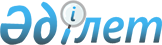 "Ұзынкөл ауданының аумағындағы сайлау учаскелерін құру туралы" әкімнің 2014 жылғы 2 сәуірдегі № 8 шешімінің күші жойылды деп тану туралыҚостанай облысы Ұзынкөл ауданы әкімінің 2015 жылғы 18 маусымдағы № 3 шешімі

      "Нормативтік құқықтық актілері туралы" Қазақстан Республикасының 1998 жылғы 24 наурыздағы Заңының 40-бабына сәйкес, Ұзынкөл ауданының әкімі ШЕШТІ:



      1. "Ұзынкөл ауданының аумағындағы сайлау учаскелерін құру туралы" әкімінің 2014 жылғы 2 сәуірдегі № 8 (Нормативтік құқықтық актілерін мемлекеттік туркеу № 4543 Тізілімінде тіркелген, "Нұрлы жол" аудандық газетінде 2014 жылдың 9 сәуірде жарияланған) шешімінің күші жойылды деп танылсын.



      2. Осы шешім қол қойылған күнінен бастап қолданысқа енгізіледі.                                                 А. Ыбраев
					© 2012. Қазақстан Республикасы Әділет министрлігінің «Қазақстан Республикасының Заңнама және құқықтық ақпарат институты» ШЖҚ РМК
				